2nd February 2022The application process for Primary 7 transferring to post-primary school in September 2022 is now opened.  You can apply online via the EA website www.eani.org.uk .This will close on Wednesday  23rd February 2022 at 4pm.A promotional video for parents is available on the EA website: https://www.eani.org.uk/parents/admissions/post-primary-admissions-guideYou can also view the admissions criteria for all post-primary schools on EA website:https://www.eani.org.uk/parents/admissions/search-admissions-criteria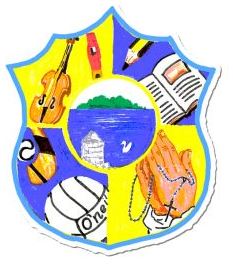 Principal:  Miss R RobinsonB Ed (Hons) M ED PQHTel:    028 38851778   St Mary’s Primary School84 Maghery RoadMagheryDungannonCo TyroneBT71 6PA                                                                                    Email: info@stmarys.maghery.ni.sch.uk